Pionýr, z. s. – 241. pionýrská skupina LEDŇÁČEK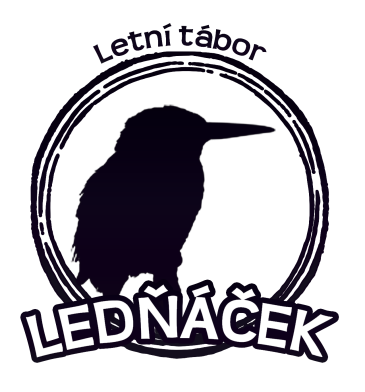 Pavel Greiner, Řehořova 35, Praha 3, 130 00email: pavel.greiner@seznam.czmobil: +420 608 962 145SOUHLAS ZÁKONNÉHO ZÁSTUPCE DÍTĚTE S ORIENTAČNÍM TESTOVÁNÍM COVID – 19Souhlasné prohlášení zákonného zástupce dítěte/žáka k možnosti testování na Covid – 19 v průběhu letního dětského tábora Ledňáček.Způsob testování: Testovat se bude tzv. samoodběrem pomocí neinvazivních testů, při kterých není nutná asistence zdravotnického personálu. Stěr se provádí ničím nenapuštěnou vatovou tyčinkou. Odběr samotný a manipulace s testem je snadná a rychlá – výsledky jsou do 15 minut. V případě testování dětí a mladších žáků, kdy si testovaný není schopen provést test sám, je umožněna asistence při provádění testu třetí osobou (zdravotník letního tábora). Četnost testování: Testování bude prováděno pouze v případě výskytu příznaků respiračních onemocnění.Jméno dítěte/žáka, datum narození: ………………………………………………………………Souhlasím se samotestováním mého syna/dcery a nevyžaduji asistenci svoji ani jiné pověřené osoby. Jméno a příjmení zákonného zástupce: ………………………………………………………………Datum a podpis zákonného zástupce: ………………………………………………………………..